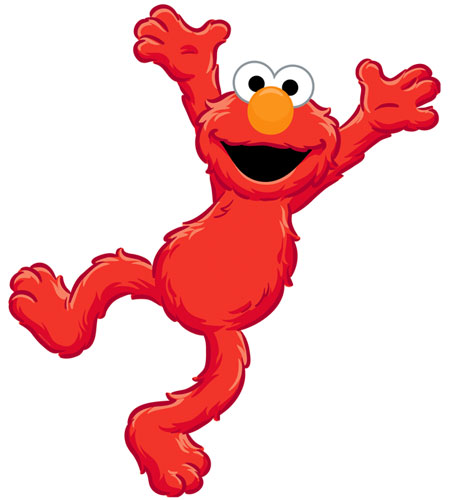 VELKOMMEN TIL                  BAMSE-FESTFredag den 12. september 2014 inviteres alle børn og deres bamser til BAMSE-FEST.Festen holder vi i vores Børneklub, hvor vi plejer at mødes, men vi får denne dag besøg af børn fra Indre Missions Børneklub i Ølgod, så vi bliver rigtig mange, og det bliver rigtig festligt!Sammen vil vi holde en rigtig bamseagtig fest, med bamseagtig mad og bamseagtige lege.Vi skal også høre en fortælling fra vores bibel om en fest, der er meget større end vores bamsefest, og så skal vi høre en bamsehistorie, hvis vi kan nå det!Vi glæder os til at se Jer – og husk: Ingen adgang uden en bamse!På gensyn Lederne i Børneklubben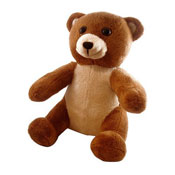 VELKOMMEN TIL                  BAMSE-FESTFredag den 12. september 2014 inviteres alle børn og deres bamser til BAMSE-FEST.Festen holder vi i vores Børneklub, hvor vi plejer at mødes, men vi får denne dag besøg af børn fra Indre Missions Børneklub i Ølgod, så vi bliver rigtig mange, og det bliver rigtig festligt!Sammen vil vi holde en rigtig bamseagtig fest, med bamseagtig mad og bamseagtige lege.Vi skal også høre en fortælling fra vores bibel om en fest, der er meget større end vores bamsefest, og så skal vi høre en bamsehistorie, hvis vi kan nå det!Vi glæder os til at se Jer – og husk: Ingen adgang uden en bamse!På gensyn Lederne i Børneklubben